на заседании педагогического совета МБОУ СШ №61 протокол №___6 от 30.03.2018 г.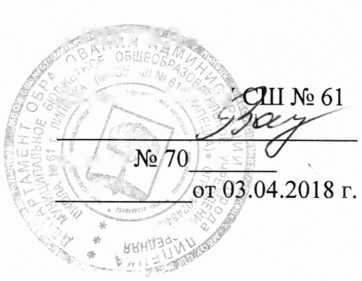 ПОЛОЖЕНИЕоб организации и проведении научных и методических конференций, семинаров в
МБОУ СШ № 61  Общие положенияНастоящее положение об организации и проведении научных и методических конференций (далее - конференции), семинаров разработано для МБОУ СШ №61 (далее - Школа) в соответствии с Федеральным законом Российской Федерации от 29.12.2012. №273-ФЗ «Об образовании в Российской Федерации»;Положение регламентирует порядок организации и проведения конференций и семинаров;Теоретические семинары (семинары-практикумы) и конференции одна их форм повышения научно-теоретического уровня педагогов и совершенствования их профессионального мастерства;Тематика конференций и семинаров определяется методической темой, целями и задачами, стоящими перед коллективом;Конференции и семинары организуются и проводятся в соответствии с Годовым планом работы Школы.Цели и задачи научно-методических конференций и семинаровЦель: создание условий для диссеминации педагогами других образовательных учреждений передового педагогического опыта по актуальным направлениям современного образования, реализуемой на базе Школы; 2.2. Задачи:формировать знания участников о современных требованиях к образованию, подходах, технологиях, методиках, способствующих эффективности организации образовательного процесса (в т.ч. в условиях введения и реализации ФГОС );мотивировать участников к совершенствованию собственной профессиональной деятельности.Организация и проведение конференцийКонференции проводятся с периодичностью не реже 1 раза в год;В порядок планирования, подготовки и проведения конференции включается:дата, время и место проведения конференции;состав участников и ответственных по организации и проведению конференции;план подготовки и проведения конференции (далее – План. Программа);назначение ответственного за предоставление фотоотчета и статьи на официальный сайт Школы;сроки предоставления отчетов о проведении конференции.Для организации и проведения конференций в Школе назначается ответственный и оргкомитет. Оргкомитет конференции:обеспечивает подготовку помещений для проведения конференции;рассматривает общий ход подготовки конференции в соответствии с принятым планом;определяет приглашенных для участия в работе конференции;определяет тематику докладов и утверждает докладчиков;разрабатывает программу конференции;организует тематические выставки;разрабатывает текст информационного объявления о проведении конференции; - осуществляет информирование общественности о конференции, используя официальный сайт Школы, информационные стенды, СМИ и др.оформляет помещения техническими средствами для проведения пленарных и секционных заседаний, актового зала;составляет список участников конференции.К материалам конференции могут относиться:информационное сообщение на сайте Школы;программа конференции;электронный сборник докладов, тезисов докладов и работ конференции; - резолюция конференции.Рабочие материалы конференции могут быть представлены в виде печатных изданий.Организация и проведение семинаровПериодичность проведения семинаров не устанавливается;Проведение семинаров устанавливается годовым планом работы и/или планом работыШколы на месяц;Семинар-практикум подразумевает обмен педагогическим опытом, наглядную демонстрацию нестандартных форм и методов работы с последующим их анализом;Тема семинара определяется исходя из направлений деятельности Школы, требующих для организации эффективной работы теоретической и практической подготовкипедагогов;Участниками методического семинара являются педагогические и руководящие работники образовательных учреждений, профессиональная деятельность которых имеет отношение к теме семинара;Семинар может состоять из одного или нескольких занятий, сочетающих в себе обсуждение проблемы, знакомство с новинками литературы и передовым опытом по данной проблеме, выполнение практических заданий, освоение техники педагогического труда, наблюдение за работой своих коллег;Подготовка к семинару связана с чтением дополнительной литературы, изучением первоисточников;Перед семинарским занятием педагогам предварительно предлагаются задания, которые помогают им активно участвовать в работе семинара.Права и обязанности участниковУчастие в работе семинаров и конференций обязательно для всех педагогов Школы;Каждый участник семинара и конференции имеет право:предложить коллегам свой опыт работы по теме;высказать свое мнение по проблематике мероприятия;участвовать в принятии решения;выбирать те или иные формы работы, предложенные на семинаре или конференции.